فهرس تعريف المسلكأهداف التكوينالمهارات المراد تحصيلهامنافذ التكوينشروط الولوج والمعارف اللازمة بالنسبة للإجازة المهنيةالارتباط بين التكوين والتكوينات المتوفرة بالجامعة (الترابط بين الفصول الأربعة الأولى والفصول 5 و6، الجسور بين  المسلك ومسالك أخرى للإجازة بالمؤسسة أو بالجامعة ، ترابط الإجازة مع إجازات مهنية و مع الماستر،...)تنظيم وحدات المسلك 7. تنظيم وحدات المسلك (تابع)الفريق البيداغوجي8. الفريق البيداغوجي (تابع)الوسائل المادية واللوجيستيكية الخاصة واللازمة للأجرأة الجيدة للإجازة المهنيةالشراكة والتعاون  (تحديد الطبيعة والكيفية )1.10. الشراكة الجامعية (إرفاق رسائل التعهدات، بالنسبة للمؤسسات من خارج الجامعة)2.10. الشراكة مع القطاع المهني والاجتماعي (إرفاق رسائل التعهدات)3.10. شراكات أخرى ( حدد / إرفاق رسائل التعهدات) عناصر أخرى ترونها مجديةوصف الوحدة 1.1. أهداف الوحدة2.1.  المعارف اللازم اكتسابها مسبقا (تحديد الوحدة أو الوحدات اللازم استيفاؤها مسبقا وكذا الفصل المعني)3.1. الغلاف الزمني (تكون الأعمال التوجيهية إلزامية في الوحدات الأساسية. يتعين أن يشتمل التدريس بالمسلك على أشغال تطبيقية، دون المشروع المؤطر أو التدريب المهني، في حدود نسبة لا تقل على %20 من الغلاف الزمني الإجمالي للوحدة التي تستلزم الأشغال التطبيقية).4.1. وصف محتوى الوحدة وصف مفصل لتدريس وأنشطة الوحدة المرتقبة بالوحدة : دروس، أعمال توجيهية، أشغال تطبيقية، أنشطة تطبيقية،...بالنسبة للإجازة في الدراسات الأساسية، يتعين أن تكون المضامين مطابقة لمحتوى الجذوع الوطنية المشتركة5.1. إجراءات تنظيم الأنشطة التطبيقيةوصف العمل الشخصي للطالب، عند الاقتضاء؛تقييم المعارفطرق تقييم المعارف نقطة الوحدة (تحديد التوازن لمختلف تقييمات الوحدة)إجراءات استيفاء الوحدةالمنسق البيداغوجي والفريق البيداغوجي للوحدة (تذكير : ينتمي المنسق البيداغوجي للوحدة للشعبة التي تنتمي إليها الوحدة)عناصر أخرى مجديةيعتبر المشروع المؤطر بالنسبة للإجازة في الدراسات الأساسية إلزاميا في الفصل السادس.  غير أنه يمكن مباشرة مواضيع المشروع ابتداء من الفصل الخامس. ويمكن أن يأخذ هذا المشروع إما شكل بحث أو دراسة أو مشروع تطبيقي أو تدريب، أو أي شكل آخر ملائم يتم حصره في الملف الوصفي للمسلك. ويكون المشروع المؤطر موضوع تقرير، ويمكن، عند الاقتضاء، عرضه أمام لجنة. يمكن للمشروع المؤطر أن ينجز بصفة فردية أو في مجموعات أو هما معا ويتم تنقيطه، ويعادل المشروع المؤطر وحدتين.يعد التدريب المهني بالنسبة للإجازة المهنية إلزاميا في الفصل السادس.  غير أنه يمكن مباشرة مواضيع المشروع ابتداء من الفصل الخامس.  ينصب التدريب على الاتصال المباشرللطالب بالوسط السوسيو مهني والاطلاع على كيفية تسيير هذا الوسط على المستويين التقني والبشري. ومن خلال التدريب، يتطرق الطالب إلى إشكالية خاصة بمؤسسة سوسيومهنية. ويؤطر التدريب بصفة مشتركة من لدن هذه المؤسسة والمؤسسة الجامعية التي ينتمي إليها الطالب. ويكون التدريب موضوع تقرير  يعرض أمام لجنة ويتم تنقيطه. ويعادل التدريب ثلاث وحدات. وتضم لجنة مناقشة التدريب ثلاث أعضاء على الأقل من المتدخلين بالمسلك من بينهم مؤطر التدريب.  وصفي للمشروع المؤطر أو التدريبالأهداف المدة الزمنيةالمكانالأنشطة المرتقبةالتأطيرإجراءات التقييمإجراءات الاستيفاءⵜⴰⴳⵍⴷⵉⵜ ⵏⵍⵎⴰⵖⵔⵉⴱⵜⴰⵎⴰⵡⴰⵙⵜ ⵏ ⵓⵙⵙⵍⵎⴷ ⴰⵏⴰⴼⵍⵍⴰ ⴷ ⵓⵔⵣⵣⵓ ⴰⵎⴰⵙⵙⴰⵏ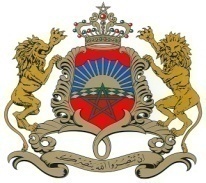 المملكة المغربيةوزارة التعليم العالي والبحث العلمي وتكوين الأطرالمملكة المغربيةوزارة التعليم العالي والبحث العلمي وتكوين الأطرالمملكة المغربيةوزارة التعليم العالي والبحث العلمي وتكوين الأطرتاريخ الوصولتاريخ الوصولالرقم التسلسلي(كتابة ل.و.ت.ت.ع)تاريخ الوصولتاريخ الوصولالرقم التسلسلي(كتابة ل.و.ت.ت.ع).….../ ……/2017.….../ ……/2017الملف الوصفي لطلب الاعتمادالإجـــــازة في الدراسات الأساسيةالإجـــــازة المهنيةالملف الوصفي لطلب الاعتمادالإجـــــازة في الدراسات الأساسيةالإجـــــازة المهنيةطلب تجديد الاعتماد وفق الضوابط البيداغوجية الجديدة طلب جديدالجامعةالمؤسسة التي يتبع لها المسلكالشعبة التي ينتمي إليها المسلكعنوان المسلك (العنوان في لغة تدريس المسلك و العنوان باللغة العربية)عنوان أو عناوين المسارات، عند الاقتضاء (العنوان في لغة تدريس المسلك و العنوان باللغة العربية)دورة 2017 _ آخر آجال لتقديم طلبات الاعتماد : متم شهر فبراير 2017دورة 2017 _ آخر آجال لتقديم طلبات الاعتماد : متم شهر فبراير 2017هاميضم هذا الملف الوصفي 17 صفحة، ويتعين تعبئته بكل دقة وإرساله إلى كتابة اللجنة الوطنية لتنسيق التعليم العالي (مديرية التعليم العالي والتنمية البيداغوجية) وذلك قبل متم شهر فبراير 2017، متضمن لآراء وتأشيرات كل من :المنسق البيداغوجي للمسلك؛رئيس الشعبة التي ينتمي إليها المسلك؛رئيس مجلس المؤسسة التي يتبع لها المسلك؛رئيس مجلس الجامعة.يتعين إرسال طلب الاعتماد في نسختين ورقيتين ونسخة رقمية من فئة Word، ونسخة رقمية من فئةPDF متضمنة للآراء والتأشيرات المطلوبة وكذا الملحقات.  تتعين عند إعداد طلب الاعتماد، احترام :الضوابط البيداغوجية الوطنية؛وحدات ومضامين الجذوع الوطنية المشتركة، بالنسبة للإجازة في الدراسات الأساسية كما هو منصوص علية في دفتر الضوابط البيداغوجية الوطنية.يجب أن يكون عرض تكوين الجامعة منسجما وأن يرتكز على معايير الجدوى والجودة والملاءمة والاستعمال الأمثل للموارد البشرية والمادية على صعيد الشعبة والمؤسسة والجامعة. كما ينبغي أن يستجيب طلب الاعتماد للإمكانات البشرية والمادية  اللازمة لأجرأة جيدة للمسالك .   عند إعداد المسالك، يجب مراعاة وضع جذوع مشتركة بين المسالك في نفس الحقل المعرفي بهدف مد الجسور بين  مسالك المؤسسة أو مع مسالك خارج المؤسسة، كما ينبغي تفادي تعدد المسالك في نفس التخصص.  ويتم إعداد مشروع المسلك وفق الملف الوصفي لطلب الاعتماد المعد لهذا الغرض، من طرف فريق بيداغوجي ينتمي لشعبة أو لعدة شعب. كم ينبغي تقييم مشاريع المسالك على صعيد المؤسسة والجامعة والتحقق من احترام المشاريع للضوابط البيداغوجية الوطنية . ويتم تقديم مشروع المسلك، متضمنا لرأي وتأشيرة الشعبة التي ينتمي لها المسلك، إلى مجلس المؤسسة قصد المصادقة عليه تم إلى مجلس الجامعة. وبعد المصادقة عليه من لدن مجلس المؤسسة ومجلس الجامعة، يوجه طلب الاعتماد إلى الوزارة قصد الاعتماد. ترفق طلبات اعتماد مسالك الجامعة بورقة تقديمية لعرض التكوين الشامل للجامعة (الجدوى، الترابط بين المسالك، مسارات التكوين والجسور بين التكوينات،...).ويتعين إرفاق كل طلب للاعتماد ب:سيرة ذاتية موجزة للمنسق البيداغوجي للمسلك؛تعهدات المتدخلين من خارج الجامعة؛تعهدات الشركاء الاقتصاديين والمهنيين. إذا كان المجال المخصص لكل خانة غير كاف، من الممكن استعمال أوراق إضافية.إبداء الرأي و التأشيرةالمنسق البيداغوجي للمسلك**ينتمي المنسق البيداغوجي للشعبة التي ينتمي إليها المسلك*إرفاق سيرة ذاتية موجزة للمنسق البيداغوجي للمسلكالمنسق البيداغوجي للمسلك**ينتمي المنسق البيداغوجي للشعبة التي ينتمي إليها المسلك*إرفاق سيرة ذاتية موجزة للمنسق البيداغوجي للمسلكالمنسق البيداغوجي للمسلك**ينتمي المنسق البيداغوجي للشعبة التي ينتمي إليها المسلك*إرفاق سيرة ذاتية موجزة للمنسق البيداغوجي للمسلكالشـعـبة :المؤسـسة :                                                                       المؤسـسة :                                                                       التخصص:                الرتـبة : الاسم والنسبالبريد الإلكتروني :الفاكس :                          الهاتف :                                                التاريخ والتوقيع :التاريخ والتوقيع :التاريخ والتوقيع :رئيس الشعبة التي ينتمي إليها المسلكيتعين بأن يرتكز رأي الشعبة المعبر عنه من طرف رئيسها، على معايير الجودة والملاءمة والجدوى والاستعمال الأمثل للموارد البشرية والمادية على صعيد الشعبة.رأي إيجابي رأي سلبيتبريرات طلب الاعتماد:التاريخ وتوقيع وخاتم رئيس الشعبة:إبداء الرأي و التأشيرةرئيس المؤسسة التي يتبع لها المسلكيتعين بأن يرتكز رأي مجلس المؤسسة المعبر عنه من طرف رئيسه، على معايير الجودة والملاءمة والجدوى والاستعمال الأمثل للموارد البشرية والمادية على صعيد المؤسسة.رأي إيجابي رأي سلبيتبريرات طلب الاعتماد:التاريخ وتوقيع وخاتم رئيس المؤسسة:رئيس الجامعةيتعين بأن يرتكز رأي مجلس الجامعة المعبر عنه من طرف رئيسه، على معايير الجودة والملاءمة والجدوى والاستعمال الأمثل للموارد البشرية والمادية على صعيد الجامعة.رأي إيجابي رأي سلبيتبريرات طلب الاعتماد:التاريخ وتوقيع وخاتم رئيس الجامعة:رقم الصفحةعنوان الوحدةالملف الوصفي للوحدة رقم :1234567891011121314151617181920212223242526272829303132333435363738عنوان المسلك :مسار أو مسارات التكوين، عند الاقتضاء :المادة أو المواد (مرتبة حسب الأهمية بالنسبة للمسلك) : تخصص أو تخصصات الدبلوم :المفاهيم المحددة للمسلك: 1.5. شروط القبول (بالنسبة لمسالك الإجازة المهنية، تنص الضابطة 3 على أن انتقاء المرشحين يتم بناء على اختبار كتابي إضافة لأي طريقة أخرى محددة  في الملف الوصفي للمسلك)  الدبلومات المتطلبة : المعارف البيداغوجية الخاصة:طرق الانتقاء:دراسة الملف (توضيح معايير الانتقاء : الميزات، عدد السنوات الدراسية، نقط المواد الأساسية، إلخ …)اختبار كتابي مقابلة  طريقة أخرى (تحديدها) :2.5. الجسور (الدبلومات المتطلبة، المعارف البيداغوجية الخاصة، طرق الانتقاء، اعداد الطلبة،...)2.5. الأعداد المرتقبة  للطلبة  :الفوج الأول : السنة الجامعية .........../............. :	الفوج الثاني : السنة الجامعية .........../............. :الفوج الثالث : السنة الجامعية .........../............. :الفوج الرابع : السنة الجامعية .........../............. :الفوج الخامس : السنة الجامعية .........../............. :الفصول 1 و2 و3 و4المنسق البيداغوجي للوحدة (المنسق البيداغوجي متدخل في الوحدة وينتمي للشعبة التي تنتمي إليها الوحدة)المنسق البيداغوجي للوحدة (المنسق البيداغوجي متدخل في الوحدة وينتمي للشعبة التي تنتمي إليها الوحدة)المنسق البيداغوجي للوحدة (المنسق البيداغوجي متدخل في الوحدة وينتمي للشعبة التي تنتمي إليها الوحدة)المنسق البيداغوجي للوحدة (المنسق البيداغوجي متدخل في الوحدة وينتمي للشعبة التي تنتمي إليها الوحدة)المنسق البيداغوجي للوحدة (المنسق البيداغوجي متدخل في الوحدة وينتمي للشعبة التي تنتمي إليها الوحدة)الوحدةالوحدةالوحدةالوحدةالوحدةالرتبةالتخصصالشعبةالمؤسسة / الجامعةالاسم والنسبشعبة انتماء الوحدةطبيعة الوحدة (أساسية / تكميلية)الغرف الزمنيعنوان الوحدةالرقم1الفصل 12الفصل 13الفصل 14الفصل 15الفصل 16الفصل 17الفصل 1مجموع الغلاف الزمني للفصل 1مجموع الغلاف الزمني للفصل 1الفصل 11الفصل 22الفصل 23الفصل 24الفصل 25الفصل 26الفصل 27الفصل 2مجموع الغلاف الزمني للفصل 2مجموع الغلاف الزمني للفصل 2الفصل 21الفصل 32الفصل 33الفصل 34الفصل 35الفصل 36الفصل 3مجموع الغلاف الزمني للفصل 3مجموع الغلاف الزمني للفصل 3الفصل 31الفصل 42الفصل 43الفصل 44الفصل 45الفصل 46الفصل 4مجموع الغلاف الزمني للفصل 4مجموع الغلاف الزمني للفصل 4الفصل 4الفصلين الخامس والسادسالمنسق البيداغوجي للوحدة (المنسق البيداغوجي متدخل في الوحدة وينتمي للشعبة التي تنتمي إليها الوحدة)المنسق البيداغوجي للوحدة (المنسق البيداغوجي متدخل في الوحدة وينتمي للشعبة التي تنتمي إليها الوحدة)المنسق البيداغوجي للوحدة (المنسق البيداغوجي متدخل في الوحدة وينتمي للشعبة التي تنتمي إليها الوحدة)المنسق البيداغوجي للوحدة (المنسق البيداغوجي متدخل في الوحدة وينتمي للشعبة التي تنتمي إليها الوحدة)المنسق البيداغوجي للوحدة (المنسق البيداغوجي متدخل في الوحدة وينتمي للشعبة التي تنتمي إليها الوحدة)الوحدةالوحدةالوحدةالوحدةالوحدةالرتبةالتخصصالشعبةالمؤسسة / الجامعةالاسم والنسبشعبة انتماء الوحدةطبيعة الوحدة (أساسية / تكميلية)الغرف الزمنيعنوان الوحدةالرقم1الفصل 32الفصل 33الفصل 34الفصل 35الفصل 36الفصل 3مجموع الغلاف الزمني للفصل 5مجموع الغلاف الزمني للفصل 5الفصل 31الفصل 42الفصل 43الفصل 44الفصل 45الفصل 46الفصل 4مجموع الغلاف الزمني للفصل 6مجموع الغلاف الزمني للفصل 6الفصل 4الغلاف الزمني الإجمالي للمسلكالغلاف الزمني الإجمالي للمسلكالغلاف الزمني الإجمالي للمسلكطبيعة التدخلطبيعة التدخلالرتبةالتخصصالشعبةالاسم والنسبالطبيعة (دروس ، أعمال توجيهية، أعمال تطبيقية،  تأطير مشاريع.......)الوحدات موضوع التدخلالرتبةالتخصصالشعبةالاسم والنسبالمتدخلين من المؤسسة المتدخلين من  مؤسسات جامعية أخرى تنتمي للجامعة  (تحديد المؤسسة) :طبيعة التدخلطبيعة التدخلالرتبةالتخصصالشعبةالاسم والنسبالطبيعة (دروس ، أعمال توجيهية، أعمال تطبيقية،  تأطير مشاريع.......)الوحدات موضوع التدخلالرتبةالتخصصالشعبةالاسم والنسبالمتدخلين من مؤسسات للتكوين من خارج الجامعة (تحديد المؤسسة / ارقق رسائل تعهدات المعنيين بالأمر)المتدخلين من القطاعات الاقتصادية والاجتماعية (تحديد المؤسسة / ارقق رسائل تعهدات المعنيين بالأمر)  الوسائل المرتقبةالوسائل المتوفرةطبيعة وكيفية الشراكةالمؤسسةطبيعة وكيفية الشراكة مجال نشاط المؤسسةالمؤسسةطبيعة وكيفية الشراكة مجال نشاط المؤسسةالمؤسسةالملف الوصفي للوحدة الرقم التسلسلي للوحدةعنوان الوحدةطبيعة الوحدة (أساسية / تكميلية)الفصل الذي تنتمي إليه الوحدةالشعبة التي تنتمي إليها الوحدةالمؤسسة التي تتبع لها الوحدةالغلاف الزمنيالغلاف الزمنيالغلاف الزمنيالغلاف الزمنيالغلاف الزمنيالغلاف الزمنيالغلاف الزمنيمكونات الوحدةمجموع الغلاف الزمني للوحدةتقييم المعارفعمل شخصيأنشطة تطبيقية (عمل ميداني، تدريب،.. آخر "تحدده" أشغال تطبيقيةأعمال توجيهيةدروس 100%النسبة المؤوية%امتحان نهاية الفصلتقييم مستمر (تحديد : روائز أو اختبار شفوي أو فروض أو عروض أو تقارير تدريب أو طريقة أخرى) طبيعة التدخل(دروس، أعمال التوجيهية، أشغال تطبيقية،   تأطير تداريب أ ومشاريع،...)المؤسسةالشعبةالتخصصالرتبةالمنسق البيداغوجي:الاسم والنسبالمتدخلين :الاسم والنسبالملف الوصفي للمشروع المؤطر أو التدريب 